=====================================================================БОЙРОК                                                                                           РАСПОРЯЖЕНИЕИвановка аулы                                                                                 село Ивановка04 октябрь 2017г                                 №21                                     04 октября 2017г                                                             О проведениимесячника Гражданской оборонына территории  сельского поселения Ивановский сельсовет           Во исполнение Плана основных мероприятий муниципального района Хайбуллинский район Республики Башкортостан в области гражданской обороны,   предупреждения и ликвидации чрезвычайных ситуаций, обеспечения пожарной безопасности и безопасности людей на водных объектах на 2017 год, га основании распоряжения Администрации муниципального района Хайбуллинский район Республики Башкортостан № 451-р от 25 сентября 2017 года, в целях повышения готовности к защите населения и территории сельского поселения Ивановский сельсовет:1. Провести на территории  сельского поселения Ивановский сельсовет  в период с 04.10.2017г. по 04.11.2017г. месячник гражданской обороны;2.Утвердить план проведения месячника гражданской обороны (прилагается);3. Управляющему делами  администрации сельского поселения Ильбаковой Н.К.:- представить  копию настоящего распоряжения в срок до 04.10.2013г. в Администрацию  муниципального района Хайбуллинский район Республики Башкортостан;-еженедельно представлять еженедельную информацию о проведенных мероприятиях в Администрацию  муниципального района Хайбуллинский район Республики Башкортостан- отчетные материалы подтверждающие проведение мероприятий месячника гражданской обороны представить в администрацию района до 6 ноября 2017 года; 4.Контроль за выполнением данного распоряжения  оставляю за собой. Глава администрации                                                          О.А.Андреев                                                                                                                              Приложение                                                                                          к распоряжению администрации                                                                                            сельского поселенияИвановский сельсовет                                                                                                                от 04.10.2017г. №21ПЛАНпроведения в  сельском поселении Ивановский сельсовет муниципального района Хайбуллинский район Республики Башкортостан месячника гражданской обороны с 04 октября по 04 ноября 2017 годаБАШКОРТОСТАН РЕСПУБЛИКАҺЫХӘЙБУЛЛА РАЙОНЫМУНИЦИПАЛЬ РАЙОНЫИВАНОВКА АУЫЛ СОВЕТЫАУЫЛ БИЛӘМӘҺЕХАКИМИӘТЕ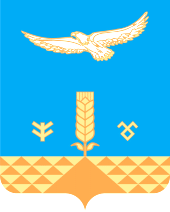 АДМИНИСТРАЦИЯСЕЛЬСКОГО ПОСЕЛЕНИЯИВАНОВСКИЙ СЕЛЬСОВЕТМУНИЦИПАЛЬНОГО РАЙОНАХАЙБУЛЛИНСКИЙ РАЙОНРЕСПУБЛИКИ БАШКОРТОСТАН№п/пНаименование мероприятийСрокипроведенияОтветственныйза исполнениеОтметка овыполнении1.Размещение информации о ходе проведения месячника гражданской обороны на официальном сайте поселения04.10.2017-04.11.2017г.Управляющий делами СП Ивановский сельсовет2.Организация размещения сообщений и публикаций, посвященных месячнику ГО на информационных стендахВ течениемесячникаУправляющий делами СП Ивановский сельсовет3.Размещение наглядной агитации по ГО на стендах администрацииВ течениемесячникаУправляющий делами СП Ивановский сельсовет4.Организация и проведение в ДК и библиотеках сельского поселения конкурсов и викторин на тему по  ГО07.10.2017-30.10.2017г.СДК с.Ивановка, Сельская библиотека6.Проведение спортивных мероприятий, посвященных Дню гражданской обороны01.10.2013г.-30.10.2013г.МБОУ СОШ с.Ивановка (по согласованию)7.Подведение итогов месячникагражданской обороны30.10.2013Глава сельского поселения